Laboratory standard—upper limit of normal range of glycosylated haemoglobin, percentage N[N].NExported from METEOR(AIHW's Metadata Online Registry)© Australian Institute of Health and Welfare 2024This product, excluding the AIHW logo, Commonwealth Coat of Arms and any material owned by a third party or protected by a trademark, has been released under a Creative Commons BY 4.0 (CC BY 4.0) licence. Excluded material owned by third parties may include, for example, design and layout, images obtained under licence from third parties and signatures. We have made all reasonable efforts to identify and label material owned by third parties.You may distribute, remix and build on this website’s material but must attribute the AIHW as the copyright holder, in line with our attribution policy. The full terms and conditions of this licence are available at https://creativecommons.org/licenses/by/4.0/.Enquiries relating to copyright should be addressed to info@aihw.gov.au.Enquiries or comments on the METEOR metadata or download should be directed to the METEOR team at meteor@aihw.gov.au.Laboratory standard—upper limit of normal range of glycosylated haemoglobin, percentage N[N].NIdentifying and definitional attributesIdentifying and definitional attributesMetadata item type:Data ElementShort name:Glycosylated haemoglobin—upper limit of normal range (percentage)METEOR identifier:270333Registration status:Health!, Standard 01/03/2005Definition:Laboratory standard for the value of glycosylated haemoglobin (HbA1c) measured as a percentage that is the upper boundary of the normal range.Data Element Concept:Laboratory standard—upper limit of normal range of glycosylated haemoglobinValue Domain:Percentage N[N].NValue domain attributesValue domain attributesValue domain attributesRepresentational attributesRepresentational attributesRepresentational attributesRepresentation class:PercentagePercentageData type:NumberNumberFormat:N[N].NN[N].NMaximum character length:33ValueMeaningSupplementary values:99.9
 Not stated/inadequately described
 Data element attributes Data element attributes Collection and usage attributesCollection and usage attributesGuide for use:Record the upper limit of the HbA1c normal reference range from the laboratory result.Collection methods:This value is usually notified in patient laboratory results and may vary for different laboratories.Comments:HbA1c results vary between laboratories; use the same laboratory for repeated testing.Source and reference attributesSource and reference attributesSubmitting organisation:National Diabetes Data Working Group
Origin:National Diabetes Outcomes Quality Review Initiative (NDOQRIN) data dictionary.Relational attributesRelational attributesRelated metadata references:Is re-engineered from  Glycosylated Haemoglobin (HbA1c) - upper limit of normal range, version 1, DE, NHDD, NHIMG, Superseded 01/03/2005.pdf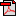  (15.9 KB)No registration status
See also Person—glycosylated haemoglobin level (measured), percentage N[N].NHealth!, Standard 01/03/2005Implementation in Data Set Specifications:Acute coronary syndrome (clinical) DSSHealth!, Superseded 01/09/2012
Acute coronary syndrome (clinical) DSSHealth!, Superseded 02/05/2013
Acute coronary syndrome (clinical) NBPDS 2013-Health!, Standard 02/05/2013Implementation start date: 01/07/2013

Diabetes (clinical) DSSHealth!, Superseded 21/09/2005
Diabetes (clinical) NBPDSHealth!, Standard 21/09/2005DSS specific information: HbA1c is a measurement of long-term blood glucose control and is used to assess the effectiveness of treatment. It is a convenient way to obtain an integrated assessment of antecedent glycaemia over an extended period under real life conditions and is used as a standard for assessing overall blood glucose control. The target is to achieve an HbA1c within 1% of the upper limit of normal or achieve control as near to this target as possible without producing unacceptable hypoglycaemia as recommended from the Principles of Care and Guidelines for the Clinical Management of Diabetes Mellitus.If HbA1c is 2% above the upper limit of normal, explore reasons for unsatisfactory control such as diet, intercurrent illness, appropriateness of medication, concurrent medication, stress, and exercise and review management:review and adjust treatmentconsider referral to diabetes educatorconsider referral to dietitianconsider referral to endocrinologist or physician or diabetes centre.